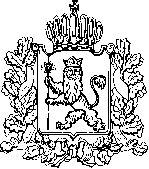 ПОСТАНОВЛЕНИЕО внесении изменений в отдельныепостановления департамента развития предпринимательства, торговли и сферы услуг администрации Владимирской области В соответствии с Федеральным законом от 27.07.2010 № 210-ФЗ
«Об организации предоставления государственных и муниципальных услуг», постановлением Правительства Российской Федерации от 16.05.2011 № 373 
«О разработке и утверждении административных регламентов осуществления государственного контроля (надзора) и административных регламентов предоставления государственных услуг», постановлением Губернатора области от 16.12.2005 № 725 «Об утверждении Положения о департаменте развития предпринимательства, торговли и сферы услуг администрации Владимирской области» п о с т а н о в л я ю: 1. Внести в пункт 2.14 приложения к постановлению департамента развития предпринимательства, торговли и сферы услуг администрации Владимирской области от 11.01.2016 № 1 «Об утверждении административного регламента предоставления департаментом развития предпринимательства, торговли и сферы услуг администрации Владимирской области государственной услуги  по лицензированию заготовки, хранения, переработки и реализации лома черных металлов, цветных металлов»  следующие изменения:1.1. Подпункт 2.14.3 дополнить словами:«Вход, выход и передвижение по помещениям не должны создавать затруднений для лиц с ограниченными возможностями.».2.2. Дополнить подпунктами 2.14.4 и 2.14.5 следующего содержания:«2.14.4. Предоставление государственной услуги осуществляется в помещениях, обеспечивающих беспрепятственный доступ инвалидов, в том числе использующих кресла-коляски.2.14.5. Информационные стенды, столы (стойки) для письма размещаются в местах, обеспечивающих свободный доступ к ним лицам, имеющим ограничения к передвижению, в том числе инвалидам-колясочникам.».2. Внести в пункт 2.12 приложения к постановлению департамента развития предпринимательства, торговли и сферы услуг администрации Владимирской области от 18.12.2015 № 4 «Об утверждении административного регламента предоставления департаментом развития предпринимательства, торговли и сферы услуг администрации Владимирской области государственной услуги  по лицензированию розничной продажи алкогольной продукции» следующие изменения:2.1. Подпункт 2.12.2 дополнить словами:«Вход, выход и передвижение по помещениям не должны создавать затруднений для лиц с ограниченными возможностями.».2.2. Дополнить подпунктами 2.12.3 и 2.12.4 следующего содержания:«2.12.3. Предоставление государственной услуги осуществляется в помещениях, обеспечивающих беспрепятственный доступ инвалидов, в том числе использующих кресла-коляски.2.12.4. Информационные стенды, столы (стойки) для письма размещаются в местах, обеспечивающих свободный доступ к ним лицам, имеющим ограничения к передвижению, в том числе инвалидам-колясочникам.».3. Контроль за исполнением настоящего постановления оставляю за собой.4. Настоящее постановление вступает в силу со дня его официального опубликования. Директор департамента                                                                      Т.Р. РамазановАДМИНИСТРАЦИЯ  ВЛАДИМИРСКОЙ  ОБЛАСТИДЕПАРТАМЕНТ РАЗВИТИЯ ПРЕДПРИНИМАТЕЛЬСТВА, ТОРГОВЛИ И СФЕРЫ УСЛУГАДМИНИСТРАЦИЯ  ВЛАДИМИРСКОЙ  ОБЛАСТИДЕПАРТАМЕНТ РАЗВИТИЯ ПРЕДПРИНИМАТЕЛЬСТВА, ТОРГОВЛИ И СФЕРЫ УСЛУГот18.11.           2019 г.№36